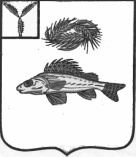 АДМИНИСТРАЦИЯ ПЕРЕКОПНОВСКОГО МУНИЦИПАЛЬНОГО ОБРАЗОВАНИЯ ЕРШОВСКОГО МУНИЦИПАЛЬНОГО РАЙОНА САРАТОВСКОЙ ОБЛАСТИРАСПОРЯЖЕНИЕот 30.12.2022 года									№ 100Об определении пастбищ для выпаса сельскохозяйственных животных из ЛПХ жителей Перекопновского муниципальногообразования Ершовского муниципального района Саратовской области В связи с упорядочением выпаса и прогона сельскохозяйственных животных из личных подсобных хозяйств, расположенных на территории Перекопновского муниципального образования Ершовского муниципального района Саратовской области, в целях обеспечения охраны и рационального использования земель сельхозназначения и земель населенных пунктов, и в соответствии с Законом Саратовской области от 27.04.2016 года 55-ЗСО «Об упорядочении выпаса и прогона сельскохозяйственных животных на территории Саратовской области»:План прогона сельскохозяйственных животных из личных подсобных хозяйств,  согласно приложению № 1Определить места выпаса сельскохозяйственных животных из личных подсобных хозяйств,  согласно приложению № 2Контроль за исполнением распоряжения оставляю за собой.Глава Перекопновского  МОЕршовского муниципального районаСаратовской области							Е.Н. ПисареваПриложение № 1 к распоряжению администрации Перекопновского МО Ершовского муниципального района Саратовской областиот 30.12.2022 года № 100План прогона  сельскохозяйственных животныхиз  личных подсобных хозяйств Перекопновского МОС. Перекопное1 стадо:Ул. Витюновых от домов №15, №68-83 до ул. Витюновых в районе дома №43;Ул. Лобачевых от дома №34 до ул. Витюновых в районе дома №43;Ул. Комсомольская от домов №1-111 ; №6 «а»-70 до ул. Витюновых в районе дома №43;Пер. Тихий от дома №7 до ул. Витюновых дом №43;Ул. Пылайкина от домов №2-80,№7/1-49 до ул. Витюновых дом №43.2 стадо:Ул. Лобачевых от домов №49-62/1 до здания№80 (склад зернохранилища);Ул. Комсомольская от домов №78-116, №135-203; № до здания №80 (склад зернохранилища) по ул. Лобачевых;Ул. Новая от домов №1/2-38/2 до здания№80 (склад зернохранилища) по ул. Лобачевых;Ул. Пылайкина от домов №87-115, №88-124 до здания№80 (склад зернохранилища) по ул. Лобачевых.3 стадо:Ул. Пряникова от домов №4-70; №11-63 до ул. Пряникова в районе дома №70;Ул. Пионерская от домов №26 до ул. Пряникова в районе дома №70;Ул.Зеленая от дома №9,№10-22 до ул. Пряникова в районе дома №70;Ул. Степная от домов №13-29, №24-44 до ул. Пряникова в районе дома №70.С. ВасильевкаУл. Ленина от дома №50 до ул. Ленина в районе дома №1;Ул.Юбилейная от дома №1 до ул. Ленина в районе дома №1;Ул. 60 лет Октября от дома №37 до ул. Ленина в районе дома №1;Пер. Почтовый от дома №4 до ул. Ленина в районе дома №1.С. АлександрияУл. Им. Спирина В.Р. от дома №20 до ул. Им. Спирина В.Р. в районе дома №68;Ул. Степная от дома №5 до ул. Им. Спирина В.Р. в районе дома №68;Пер. Больничный от дома №5 до ул. Им. Спирина В.Р. в районе дома №68.С. Краснянка1 стадо:Ул. Полевая от дома №40 до ул. Полевая в районе дома №43;Ул.Карла Маркса от дома №65 до ул. Полевая в районе дома №43;Ул. Набережная от дома №38 до ул. Полевая в районе дома №43;2 стадо:Ул. Набережная от дома №13 до ул. Советская в районе дома №1;Ул. Советская от дома №40 до ул. Советская в районе дома №1.С. Еремеевка1 стадо:Ул. Набережная от дома № 22 до ул. Набережная в районе дома №1;Ул.Ленина от дома №8 до ул. Набережная в районе дома №1.2 стадо:Ул. Молодежная от дома №16 до ул. Молодежная в районе дома №23;Ул. Ленина от дома №31 до ул. Молодежная в районе дома №23.С. Черная Падина1 стадо:Ул. Набережная от домов №1-31 до ул. Советская в районе дома №1;Ул. Советская от дома №73 до ул. Советская в районе дома №1.2 стадо:Ул. Степная от домов №13-37 до ул. Советская в районе дома №2;Ул. Советская от дома №68 до ул. Советская в районе дома №2.3 стадо:Ул. Степная от домов №23 «а»,43 до ул. Степная в районе дома №45.С. Чистый Плес: По ул. Советская от дома №5 до ул. Советская в районе дома №16.Верно: Ведущий специалист администрацииПерекопновского МО							Е. В. ХахулинаПриложение № 2 к распоряжению администрации Перекопновского МО Ершовского муниципального района Саратовской областиот 30.12.2022 года № 100Отведение пастбищных участковдля выпаса сельскохозяйственных животныхиз  личных подсобных хозяйств Перекопновского МО:с. Перекопное- 1020 га.С. Васильевка – 450 га.С. Александрия – 380 га.С. Краснянка – 950 га.С. Еремеевка – 340 га.С. Черная Падина – 480 га.С. Чистый Плес – 420 га.Верно: Ведущий специалист администрацииПерекопновского МО							Е. В. Хахулина